NÁRODNÁ RADA SLOVENSKEJ REPUBLIKYVIII. volebné obdobieČíslo: CRD-453/2020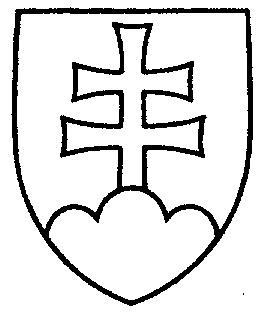 23UZNESENIENÁRODNEJ RADY SLOVENSKEJ REPUBLIKYz 24. marca 2020k návrhu na novú voľbu predsedov výborov Národnej rady Slovenskej republiky
a voľbu predsedov výborov Národnej rady Slovenskej republiky (tlač 24) Národná rada Slovenskej republikypodľa čl. 92 ods. 1 Ústavy Slovenskej republiky a podľa § 2 ods. 3 písm. b) zákona Národnej rady Slovenskej republiky č. 350/1996 Z. z. o rokovacom poriadku Národnej rady Slovenskej republiky v znení neskorších predpisov v tajnom hlasovaní v novej voľbe     n e z v o l i l a za predsedu Výboru Národnej rady Slovenskej republiky pre ľudské práva a národnostné menšiny poslanca Ľuboša Blahu				(SMER-SD)za predsedu Osobitného kontrolného výboru Národnej rady Slovenskej republiky na kontrolu činnosti Vojenského spravodajstvaposlanca Mariana Kotlebu				(ĽS Naše Slovensko);B. z v o l i l a     za predsedu Výboru Národnej rady Slovenskej republiky pre nezlučiteľnosť funkcií    poslanca Richarda Rašiho				(SMER-SD)     za predsedu Výboru Národnej rady Slovenskej republiky na preskúmavanie rozhodnutí Národného bezpečnostného úradu     poslanca Petra Žigu				(SMER-SD).                                                                                 Boris  K o l l á r   v. r.    predsedaNárodnej rady Slovenskej republikyOverovatelia:Zita  P l e š t i n s k á   v. r. Róbert  P u c i   v. r. 